REPUBLIKA HRVATSKAKOPRIVNIČKO-KRIŽEVAČKA ŽUPANIJAOPĆINA SVETI IVAN ŽABNOJEDINSTVENI UPRAVNI ODJELŠifra općine: 439	Šifra županije: 6	Broj RKP-A: 28284				 OIB: 85606488440	Razina: 22Šifra djelatnosti: 8411- opće djelatnosti javne upraveRačun: IBAN: HR6424020006184390006Sveti Ivan Žabno, 09. listopada 2023.BILJEŠKE UZ FINANCIJSKE IZVJEŠTAJE ZA RAZDOBLJE OD 1. SIJEČNJA DO 30. RUJNA 2023. GODINEObaveza sastavljanja financijskih izvještaja u sustavu proračuna propisana je odredbama Zakona o proračunu (Narodne novine br.  144/21), a Pravilnikom o financijskom izvještavanju u proračunskom računovodstvu (Nar. nov. 3/15, 93/15, 135/2015, 2/17, 28/17, 112/18, 126/2019 i 145/2020, 32/2021), propisani su obrasci, njihov sadržaj i oblik financijskih izvještaja. Prema članku 13. Pravilnika, bilješke predstavljaju dopunu podataka uz financijske izvještaje.Izvještaje je sastavila Mirela Dolački, viši referent za računovodstvene poslove, voditelj računovodstva.Odgovorna osoba je Općinski načelnik Nenad Bošnjak.Bilješke uz Izvještaj o prihodima i rashodima, primicima i izdacima  - Obrazac: PR-RAS1. Račun  611 – Porez i prirez na dohodak –  prihod od poreza na dohodak  je značajan prihod proračuna. Do 30.09.2023. godine  ostvareno je 673.231,53 eura ove vrste prihoda što je u odnosu na ostvarenje u istom razdoblju 2022. godine ostvareno  za 252.149,19 eura više  zbog promjene porezne politike.2. Račun 613 – Porezi na imovinu - za 2023. godinu planirano je 110.169,47 eura prihoda od poreza na kuće za odmor , poreza na korištenje javnih površina i poreza na promet nekretnina. Tijekom devetomjesečnog razdoblja ostvareno je 58.096,75 eura ili  cca 120%  planiranog, a u odnosu na isto razdoblje prethodne godine odstupanje iznosi 9.715,98 eura.  Ostvareno je najviše od poreza na promet nekretnina u iznosu 55.076,19 eura i poreza na korištenje javnih površina u iznosu 741,98 eura, te poreza na kuće za odmor u iznosu 2.278,58 eura.3. Račun 614 – Porezi na robu i usluge –  s devetomjesečnim razdobljem naplaćeno je 13.888,48 eura poreza na potrošnju ili 63,56% u odnosu na plan. Usporedbom sa istim razdobljem prethodne godine odstupanje iznosi 1.182,57 eura.4. Račun 633 – pomoći proračunu iz drugih proračuna – planirano je  1.008.881,00 eura na godišnjem nivou, a na kraju devetomjesečnog razdoblja ostvareno je 1.273.517,10 eura ili 207.8 % u odnosu na isto razdoblje prethodne godine. U usporedbi s istim razdobljem protekle godine ostvareno je  636.473,36 eura više prihoda od pomoći. Razlog povećanja je primitak više pomoći iz državnog i županijskog proračuna zbog otvorenih novih natječaja.5. Račun 641 – prihodi od financijske imovine – planirano je za 2023. godinu 1.393,00 eura,  a s 30.09. ostvareno je  ukupno 312.63 eura.  U ovu skupinu prihoda spadaju kamate na depozite po viđenju i prihodi od zateznih kamata obračunatih na zakašnjela plaćanja, a prihod je manji u odnosu na prethodnu godinu  za 733,24 eura.6. Račun 642 – prihodi od nefinancijske imovine – planirano je 26.793,11 eura, a u izvještajnom razdoblju ostvareno je 23.219,68 eura ili 87% od plana. Prihodi od zakupa  realizirani su u iznosu od 22.724,18 eura, a  odnose se na ostvarene prihode od davanja u zakup  poljoprivrednog zemljišta i poslovnih objekata. Naknada za korištenje nefinancijske imovine odnosi se na prihod od spomeničke rente u iznosu 3,79 eura, ostale naknade od  nefinancijske imovine odnose se na nezakonitu izgradnju, a iznose 491,71 eur.7. Račun 652 Prihodi po posebnim propisima ostvareni su sa 76.783,00 eura. U navedeni Račun  ulaze prihodi od doprinosa za šume i prihodi od vodnog gospodarstva. U odnosu na prošlu godinu najveće povećanje bilježi doprinos za šume povećan za 29.328,48 eura, zbog pojačane sječe šuma.8. Račun 653 – Komunalni doprinosi i naknade -  planirano je 123.035,00 eura za cijelu godinu, a ostvareno je u ovom izvještajnom razdoblju 106.847,00 eura. U usporedbi sa istim razdobljem prethodne godine ostvareno je neznatno odstupanje. U ove prihode ubrajaju se prihodi od komunalnog doprinosa koji su ostvareni u iznosu 1.420,80 eura što je 89,6% u odnosu na prethodnu godinu. U izvještajnom razdoblju  je naplaćeno 105.426,20 eura prihoda od komunalne naknade za stambeni i poslovni prostor.9. Račun 681 – Kazne i upravne mjere planirane su sa 1.991,00 eura, smanjenje izvršenja u odnosu na prethodnu godinu iznosi 988,57 eura, budući da su ovrhe većinom naplaćene ili stoje u redu čekanja, a nove nisu pokretane.10. Račun 311 - Plaće (bruto) - planirano je 79.962,00 eura, a realizirano je 61.119,60 euro. U odnosu na isto razdoblje prethodne godine nema većih odstupanja.11. Račun 322 – rashodi za materijal i energiju –  u ovom razdoblju utrošeno je 140.560,43 eura što je u usporedbi sa devetomjesečnim razdobljem 2022. godine više za 37.631,36 eura. U navedenom rashodu sadržani su rashodi za uredski materijal, materijal i sirovine. Također su povećani i rashodi za energiju u odnosu na prethodnu godinu. U navedenom računu sadržani su troškovi električne energije u društvenim domovima, potrošene električne energije za javnu rasvjetu, potrošnja plina, te motornog benzina i dizel goriva. Materijal i dijelovi za tekuće i investicijsko održavanje povećan  je za 36.722,61 euro., zbog povećanja radova na održavanju zgrada u općinskom vlasništvu. 12. Račun 323 - rashodi za usluge izvršen je sa 338.678,94 eura, odnosno povećan je za 120.915,77 eura, najveće povećanje na ovoj podskupini bilježe usluge tekućeg i investicijskog održavanja zgrada i domova. 13. Račun 342 - Kamate za primljene kredite i zajmove odnosi se na  kamatu plaćenu OTP banci za otplatu kredita za izgradnju školske sportske dvorane, izvršenje je 7.227,93 eura.14. Račun 366 – pomoći proračunskim korisnicima drugih proračuna -  planirano je za 2023. godinu 26.470,00 eura , a u devetomjesečnom izvještajnom razdoblju izvršeno je 19.864,13 eura ili 75% od planiranog, a u usporedbi sa istim razdobljem 2022. godine, odstupanje je 2.369,93 eura. Sredstva se odnose na isplatu O.Š. Grigor Vitez za naknadu plaće odgajateljici u predškolskom odgoju, ostale tekuće pomoći školi prema Zahtjevima, isplata Gradskoj knjižnici Križevci-Sporazum-bibliobus.15. Račun 367 - Prijenosi proračunskim korisnicima iz nadležnog proračuna za financiranje redovne djelatnosti – prijenos je izvršen dječjem vrtiću Žabac za financiranje redovne djelatnosti u iznosu 93.062,20 eura, odstupanje u odnosu na prethodnu godinu je 12.045,15 eura budući da se više mora izdvajati zbog inflacije.16. Račun 372 – ostale naknade građanima i kućanstvima iz proračuna – planirano je za cijelu godinu 80.422,91 eura, a u izvještajnom razdoblju realizirano je  67.075,67 eura ili 75% u odnosu na plan. Usporedbom sa proteklom godinom rashodi su povećani za 13.169,55 eura. Naknade se odnose na stipendije i školarine, porodiljne naknade koje općina isplaćuje 398,17 eura po rođenom djetetu,  sufinaciranje cijene prijevoza studenata, pomoć u kući osobama starije životne dobi, ostale tekuće pomoći socijalnim slučajevima, ostale naknade iz proračuna u novcu za mladog liječnika radi poticanja zdravstvene zaštite mještana na području općine.17. Račun 381 – tekuće donacije – planirano je 105.270,00 eura, a izvršeno je sa 81.865,89 eura  ili 78% plana, u odnosu na prethodno razdoblje isplaćeno je više za 19.859,72 eura.  Od značajnijih iznosa tekućih  donacija isplaćeno je za socijalno osjetljive kategorija društva prema provedenom natječaju u iznosu 1.100,00 eura, a tu pripadaju Udruga slijepih,Udruga invalida i Udruga dragovaljaca „Graničarska uzdanica“. Udruzi LAG prigorje isplaćeno je 796,34 eura članarine. Sufinancirane su i Udruge prema provedenom natječaju kojima je isplaćeno 4.000,00 eura sredstava, za sport  su isplaćena sredstva nogometnim klubovima te ostalim kategorijama sportskih društava u iznosu 34.000,00 eura u ovom devetomjesečnom razdoblju. Crvenom križu Križevci isplaćeno je prema zakonskoj obvezi u iznosu 3.723,16 eura, HGSS-u Koprivnica 1.194,51 euro, Vatrogasnoj zajednici općine 26.545,00 eura, za civilnu zaštitu 796,35 eura.18. Račun 382 Kapitalne donacije - vjerske zajednice -  isplaćeno je 7.794,56 eura, isplata se odnosi na Župu Sv. Ivana Krstititelja, obnova župnog dvora i Župu BDM u Cirkveni za kupnju opreme potrebne za održavanje okoliša crkve i župnog dvora.19. Račun 383 Kazne, penali i naknade štete izvršene su u iznosu 300,00 eura u devetomjesečnom razdoblju, u odnosu na prethodnu godinu bilježi značajnije odstupanje zbog isplate prema Zaključku šteta uzrokovanim prirodnim katastrofama, konkretno radi se o isplati stradalog u poplavi u prethodnom devetomjesečnom razdoblju, dok većih razmjera elementarne nepogode u ovom navedenom razdoblju nije bilo.20. Račun 92211 Višak prihoda poslovanja - preneseni u ovom razdoblju iznosi 438.852,12 eura.21. Račun 711 Prihodi od prodaje materijalne imovine – prirodnih bogatstava izvršeno je sa 12.839,64 eura sa odstupanjem od prethodne godine od 16.955,66 eura, došlo je do značajnijeg odstupanja jer u ovom razdoblju smanjen priliv uplata od prodaje poljoprivrednog zemljišta, budući da su valute u ugovorima 31.12.2023.22. Račun 421 Građevinski objekti izvršen je sa 541.068,50 eura, što bilježi znatno odstupanje od prethodne godine, s obzirom da je kupljena zgrada namjenjena za umirovljenički dom, a iznos izvršenja je 179.176,18 eura. Modernizacija cesta na računu 4213 izvršena je u iznosu 301.398,32 eura, također je ostvareno 46.554,15 eura potrošeno za izgradnju pješačkih staza i pump track poligona u ovom devetomjesečnom razdoblju. 23. Račun 451 Dodatna ulaganja na građevinskim objektima izvršena su u iznosu 125.471,55 eura, dok je u prethodnom razdoblju izvršenje iznosilo 3.609,43 eura, odnosno izvršena je obnova domova i zgrada u vlasništvu općine sa odstupanjem od 121.862,12 eura. Budući da neki natječaji nisu prošli sredstva su usmjerena na obnovu i održavanje zgrada u vlasništvu općine, te je također počela dogradnja jaslica na postojeći dječji vrtić.24. Račun 544 Otplata glavnice primljenih kredita i zajmova od kreditnih i ostalih financijskih institucija izvan javnog sektora odnosi se na otplatu rata kredita OTP banci Split za izgradnju Školske sportske dvorane u iznosu 74.656,62 eura sa ovim razdobljem.25. Račun 547 Otplata glavnice primljenih zajmova od  drugih razina vlasti u iznosu 15.419,52 eura, zajam evidentiran prema Uputi Ministarstva financija Evidentiranje prihoda od poreza na dohodak kod JLPRS, gdje navodi da se povrat preostalog duga po namirenju u sljedećoj godini evidentira kao izdatak na navedenom računu.26. X678 - Ukupni prihodi i primiciUkupni prihodi i primici povećani su u odnosu na prethodno razdoblje za 912.764,43 eura. Veće odstupanje bilježi se zbog primitka kapitalnih pomoći iz državnog proračuna, konkretno za modernizaciju cesta.Prihodi poslovanja i prihodi od nefinancijske imovine iznosili su 2.246.788,84 eura u ovom razdoblju.27. Y345 Ukupni rashodi i izdaci iskazani su sa 1.741.101,49 eura, što je za 488.432,11 eura više u odnosu na prethodno razdoblje u 2022. godini jer se uspjelo provesti više radova, ali i cijene građevinskog materijala su povećane, pa uzimajući u obzir sve to došlo je do odstupanja.28. X005 Višak  prihoda i primitaka iznosi 505.687,35 eura u ovom devetomjesečnom razdoblju.29. X006 Višak prihoda i primitaka raspoloživ u sljedećem razdoblju iznosi 1.156.021,91 euro.Obvezni analitički podaci31. Stanje novčanih sredstava na početku izvještajnog razdoblja (11P)  iznosi 744.788,24 eura.32. Stanje novčanih sredstava na kraju izvještajnog razdoblja (11K) iznosi 1.174.220,88 eura.Bilješke uz Izvještaj o obvezamaV006 - Stanje obveza na kraju izvještajnog razdoblja iznosi 155.595,58 eura.V009 – Stanje nedospjelih obveza na kraju izvještajnog razdobljaStanje nedospjelih obveza na kraju izvještajnog razdoblja iznosi 137.434,04 eura, a čine ga:-obveze za neto plaće 5.088,29 eura;-porez i prirez na dohodak iz plaća 461,50 eura;-doprinosi za mirovinsko osiguranje 1.387,47 eura;-doprinosi za zdravstveno osiguranje 1.144,64 eura;-ostale obveze za zaposlene 414,75 eura;UKUPNO: 231 račun: 8.496,65 eura.-rashodi za materijal i energiju 4.286,33 eura-rashodi za usluge 981,54 eura-ostali nespomenuti rashodi poslovanja: 451,12 euraUKUPNO: 232 račun: 5.718,99 eura.-obveze za ostale financijske rashode 333,40 euraUKUPNO: 234 račun: 333,40 eura-obveze za ostale naknade građanima i kućanstvima iz proračuna 185,82 euraUKUPNO: 237 račun: 185,82 eura-obveze za kapitalne pomoći 13.433,44 euraUKUPNO: 238 račun: 13.433,44 eura -obveze za predujmove, depozite, primljene jamčevine i ostalo 10.164,68 euraUKUPNO: 239 račun Ostale tekuće obveze 10.164,68 eura-obveze za dodatna ulaganja na građevinskim objektimaUKUPNO: 245 račun Dodatna ulaganja na nefinancijsko imovini 36.134,36 eura-obveze za zajmove od državnog proračuna 62.966,70 euraUKUPNO: 267 Obveze za zajmove od drugih razina vlasti 62.966,70 eura.Dospjele obveze –  (V007) s 30.09.2023. iznose: 18.161,54 eura, a odnose se na:-pristojbe i naknade - račun 23295: 43,91 euro (Javni bilježnik Nataša Jelić Veršić: račun poslan u 10 mjesecu, a valuta je u 9 mjesecu.-dodatna ulaganja na građevinskim objektima - račun 24511: 18.117,63 eura  BETON-GRADNJA, vl. Danijel Anjoš: račun nije plaćeni iz razloga jer je navedeno poduzeće također sa kašnjenjem poslalo račun u 10 mjesecu s valutom u 9 mjesecu.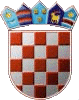 